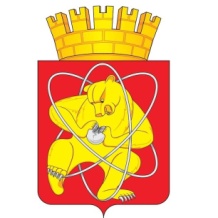 Муниципальное образование «Закрытое административно – территориальное образование  Железногорск Красноярского края»АДМИНИСТРАЦИЯ ЗАТО г. ЖЕЛЕЗНОГОРСКПОСТАНОВЛЕНИЕ     09.07.2018                                                                                             1353__г. ЖелезногорскО признании безнадежной к взысканию задолженностипо платежам в бюджет ЗАТО ЖелезногорскВ соответствии со статьей 47.2 Бюджетного кодекса Российской Федерации, Федеральным законом 06.10.2003 № 131-ФЗ «Об общих принципах организации местного самоуправления в Российской Федерации», постановлением Администрации ЗАТО г. Железногорск от 08.08.2016 № 1291 «Об утверждении Порядка принятия решений о признании безнадежной к взысканию задолженности по платежам в местный бюджет», руководствуясь Уставом ЗАТО Железногорск, на основании решения Комиссии по поступлению и выбытию активов № 2 от 29.06.2018,ПОСТАНОВЛЯЮ:Признать безнадежной к взысканию задолженности по платежам в бюджет ЗАТО Железногорск (по неналоговым доходам в виде арендной платы за земельные участки) следующих  юридических лиц:Общество с ограниченной ответственностью «БТ-9» в сумме 1 203 040,76 рублей, в том числе: 1 010 211,08 рублей – сумма неосновательного обогащения за пользование земельным участком, 192 829,68 рублей – проценты за пользование чужими денежными средствами;Общество с ограниченной ответственностью «ЕнисейРегионСнаб» в сумме 242 084,16 рублей, в том числе: 194 016,65 рублей – сумма неосновательного обогащения за пользование земельным участком, 48 067,51 рублей – проценты за пользование чужими денежными средствами;Общество с ограниченной ответственностью «Каскад» в сумме               56 376,59 рублей, в том числе: 45 243,86 рублей – основной долг по арендной плате, 11 132,73 рублей – пени;Общество с ограниченной ответственностью «Ваш дом» в сумме               5 186,50 рублей – пени;Негосударственное образовательное учреждение «Центр альтернативного обучения» в сумме 342 805,73 рублей, в том числе: 294 044,73 рублей – сумма неосновательного обогащения за пользование земельным участком, 48 761,00 рублей – проценты за пользование чужими денежными средствами; Общество с ограниченной ответственностью «Торгмаркет» в сумме               585 518,09  рублей, в том числе: 454 955,63 рублей – основной долг по арендной плате, 130 562,47рублей – пени;Управлению делами Администрации ЗАТО г. Железногорск                        (Е.В. Андросова) довести настоящее постановление до всеобщего сведения через газету «Город и горожане».Отделу общественных связей Администрации ЗАТО г. Железногорск (И.С. Пикалова) разместить настоящее постановление на официальном сайте муниципального образования «Закрытое административно-территориальное образование Железногорск Красноярского края» в информационно-телекоммуникационной сети «Интернет».Контроль над исполнением настоящего постановления возложить на заместителя Главы ЗАТО г. Железногорск по общим вопросам А.В. Шевченко.Настоящее постановление вступает в силу после его официального опубликования.Глава ЗАТО г. Железногорск		                                                            И.Г. Куксин